KARTA UWAG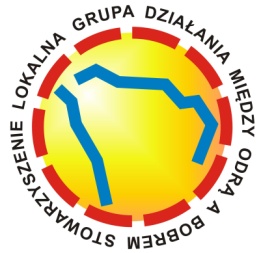 DO STRATEGII ROZWOJU LOKALNEGO KIEROWANEGO PRZEZ SPOŁECZNOŚC NA LATA 2023-2027 DLA OBSZARU LOKALNEJ GRUPY DZIAŁANIA MIĘDZY ODRĄ A BOBREMUwagi w ramach konsultacji społecznych będą przyjmowane osobiście w Biurze LGD oraz za pośrednictwem poczty e-mail na adres:  lgd@miedzyodraabobrem.plwyłącznie na niniejszym formularzu w terminie do dnia 25.05.2023 r.kontakt: LGD MOaB, ul. Lipowa 1, 66-003 Zabór; tel.  68 320 13 55, 603 505 517Informacja o zgłaszającym uwagi:
*sektor społeczny - mieszkańcy, organizacje pozarządowe, organizacje społeczno-zawodowe rolników, w tym koła gospodyń wiejskich, inne dobrowolne zrzeszenia i ruchy obywatelskieMożna powielać wiersze tabeli, jeśli jest to potrzebne do przygotowania uwag.KLAUZULA RODO:Zgodnie z artykułem 13 ustęp 1 i 2 Rozporządzenia Parlamentu Europejskiego i Rady (UE) 2016/679 z dnia 27 kwietnia 2016 r. w sprawie ochrony osób fizycznych w związku z przetwarzaniem danych osobowych i w sprawie swobodnego przepływu takich danych oraz uchylenia Dyrektywy 95/46/WE (ogólne rozporządzenie o ochronie danych) (Dz. Urz. UE L 119, s.1), dalej RODO, informujemy że:Administratorem Pani/Pana danych osobowych jest Stowarzyszenie Lokalna Grupa Działania Między Odrą a Bobrem z siedzibą w Zaborze, ul. Lipowa 1, zarejestrowane pod numerem KRS 0000299256. W sprawie danych osobowych można kontaktować się pod nr tel. 68 320 13 55 lub adresem e-mail: lgd@miedzyodraabobrem.pl.Pani/Pana dane osobowe przetwarzane będą przez cały okres realizacji działań w celach promocyjnych, informacyjnych czy edukacyjnych, a po zakończeniu realizacji działań w ramach projektu „EKO Akademia Stowarzyszenia LGD Między Odrą a Bobrem”, przechowywane będą w celu obowiązkowej archiwizacji dokumentacji przez czas określony w odrębnych przepisach.Treść klauzuli informacyjnej do wglądu na stronie www Stowarzyszenia.Instytucja/ Imię i nazwiskoSiedziba/Miejscowość zamieszkania (gmina)Reprezentowany sektor (publiczny, gospodarczy, społeczny*)Lp.Odniesienie do części dokumentu(Str., Nr Rozdziału, Pkt. Nazwa załącznika),której dotyczą uwagiZapis w pierwotnej wersji dokumentuProponowany zapis po zmianieUzasadnienie1.2.3.4.